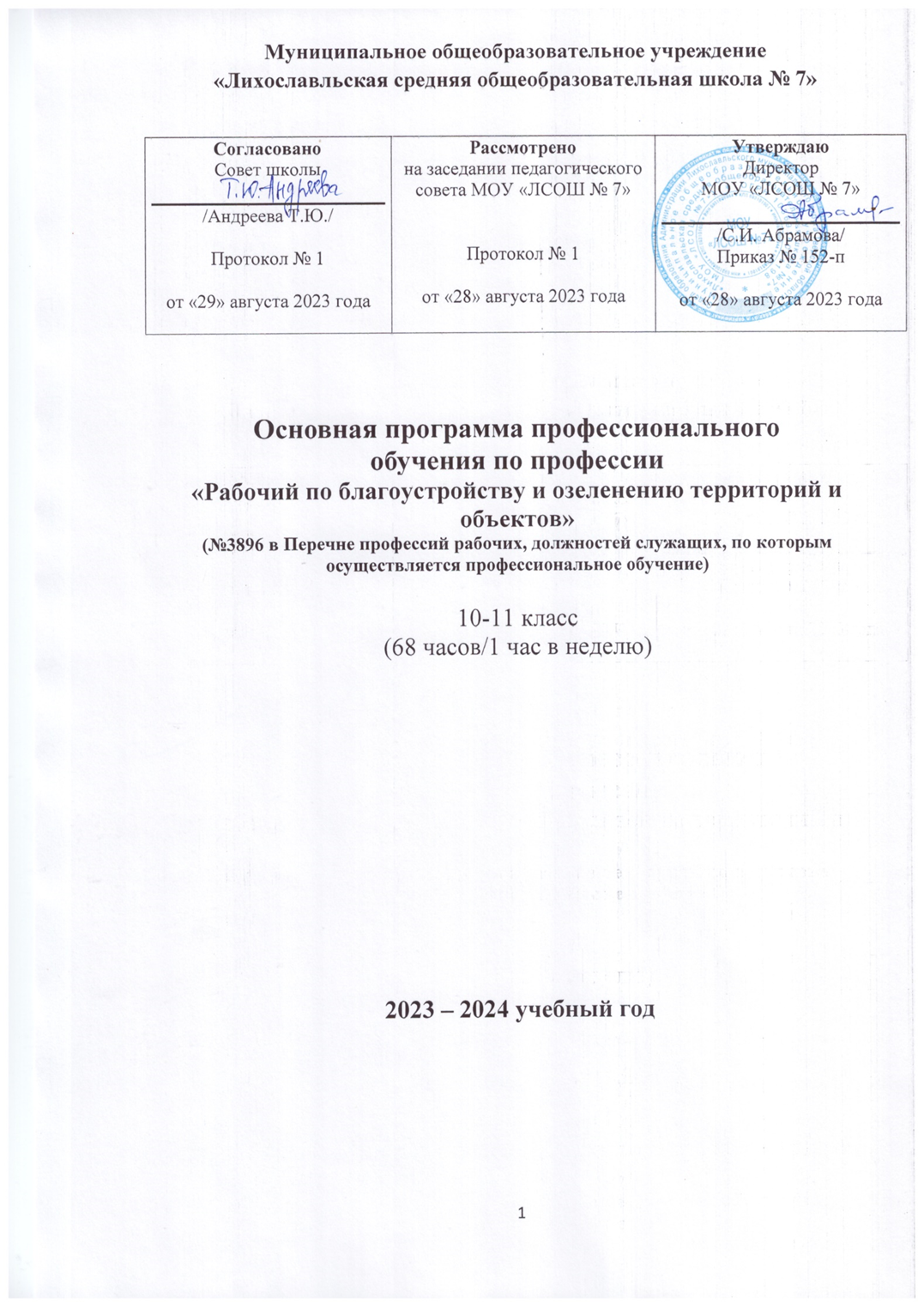 Педагогические кадры для профессионального обучения МОУ «Лихославльская средняя общеобразовательная школа №7» на 2023 - 2024 учебный год№ п/пФамилия, имя,Отчество, Занимаемая должностьУровень образованияКвалификационная категорияКвалификация по дипломуНаименование направления подготовки и (или) специальности;Ученая степень, ученое звание Повышение квалификацииОбщий стаж Работы, летСтаж работы по специальности, летПреподаваемыепредметыБалакшина Татьяна ЮрьевнаУчитель, социальный педагогСреднее общееПрофессиональное обучениеСоответствие занимаемой должностиПреподаватель уроков труда и домоводства, организатор-методист культурно-досуговой деятельности, руководитель коллектива прикладного творчества Социальный педагогСоциально-культурная деятельностьКультурно-просветительская работа и самодеятельное творчествонет2023-Развитие профессиональной компетенции учителя: теория и практика. Профессиональное обучение в школе» ГБОУ ДПО ТОИУУ2023- «Современные средства коррекции психического развития детей с ограниченными возможностями здоровья (ОВЗ) в контексте требований ФГОС» Образовательное издание «Слово педагога»2022 - Цифровые технологии в обучении, 36 часов ООО «Центр повышения квалификации и переподготовки «Луч знаний»2021- «Современная школа: обновление содержания и методики обучения предметной области «Технология», 24 часа, ТОИУУ22 5Профессиональное обучение